รายละเอียดของรายวิชาคณะครุศาสตร์  มหาวิทยาลัยราชภัฏกำแพงเพชรหมวดที่ 1  ข้อมูลทั่วไปหมวดที่ 2  การจัดการเรียนการสอนเปรียบเทียบกับแผนการสอนรายงานชั่วโมงสอนจริงเทียบกับแผนการสอน2.  หัวข้อที่สอนไม่ครอบคลุมตามแผน3. ประสิทธิผลของวิธีสอนที่ทำให้เกิดผลการเรียนรู้ตามที่ระบุไว้ในรายละเอียดของรายวิชาหมวดที่ 3  สรุปผลการจัดการเรียนการสอนของรายวิชา1.  จำนวนผู้เรียนที่ลงทะเบียนเรียน			23   คน2.  จำนวนผู้เรียนที่คงอยู่เมื่อสิ้นสุดภาคการศึกษา		23   คน3.  จำนวนผู้เรียนที่ถอน (W)				 0    คน4.  การกระจายของระดับคะแนน5.  ปัจจัยที่ทำให้ระดับคะแนนผิดปกติ 	ไม่มี6.  ความคลาดเคลื่อนจากแผนการประเมินที่กำหนดไว้ในรายละเอียดรายวิชา	6.1  ความคลาดเคลื่อนด้านกำหนดเวลาการประเมิน	6.2  ความคลาดเคลื่อนด้านวิธีการประเมินผลการเรียนรู้7.  การทวนสอบผลสัมฤทธิ์ของผู้เรียนหมวดที่ 4  ปัญหาและผลกระทบต่อการดำเนินการ1.  ประเด็นด้านทรัพยากรประกอบการเรียนและสิ่งอำนวยความสะดวก2.  ประเด็นด้านการบริหารและองค์กรหมวดที่ 5  การประเมินรายวิชาหมวดที่ 6  แผนการปรับปรุง1.  ความก้าวหน้าของการปรับปรุงการเรียนการสอนตามที่เสนอในรายงานของรายวิชาที่ผ่านมา2.  การดำเนินการอื่นๆ ในการปรับปรุงรายวิชา	2.1 ปรับเนื้อหาการเรียนการสอนให้ทันยุคทันสมัยมากขึ้น และวางแผนเวลาให้รอบคอบชัดเจน เตรียมแผนการชดเชยในกรณีที่ผู้เรียนหยุดเรียนในช่วงเวลานาน การทำกิจกรรมในชั้นเรียนควรมีประเมินผลการทำงานทุกครั้ง	2.2  ปรับวิธีการจัดการเรียนการสอน โดยใช้เทคนิค วิธีการและกิจกรรมการสอน ให้นักศึกษาได้ฝึกปฏิบัติจัดกิจกรรมการเรียนการสอนให้มากที่สุด จัดอภิปรายกลุ่มย่อย นำเสนอหน้าห้องเรียนและกระตุ้นการถามตอบและแลกเปลี่ยนความคิดเห็นกันให้มากขึ้น3.  ข้อเสนอแผนการปรับปรุงสำหรับภาคการศึกษา/ปีการศึกษาต่อไป4.  ข้อเสนอแนะของอาจารย์ผู้รับผิดชอบรายวิชา ต่ออาจารย์ผู้รับผิดชอบหลักสูตร	ไม่มี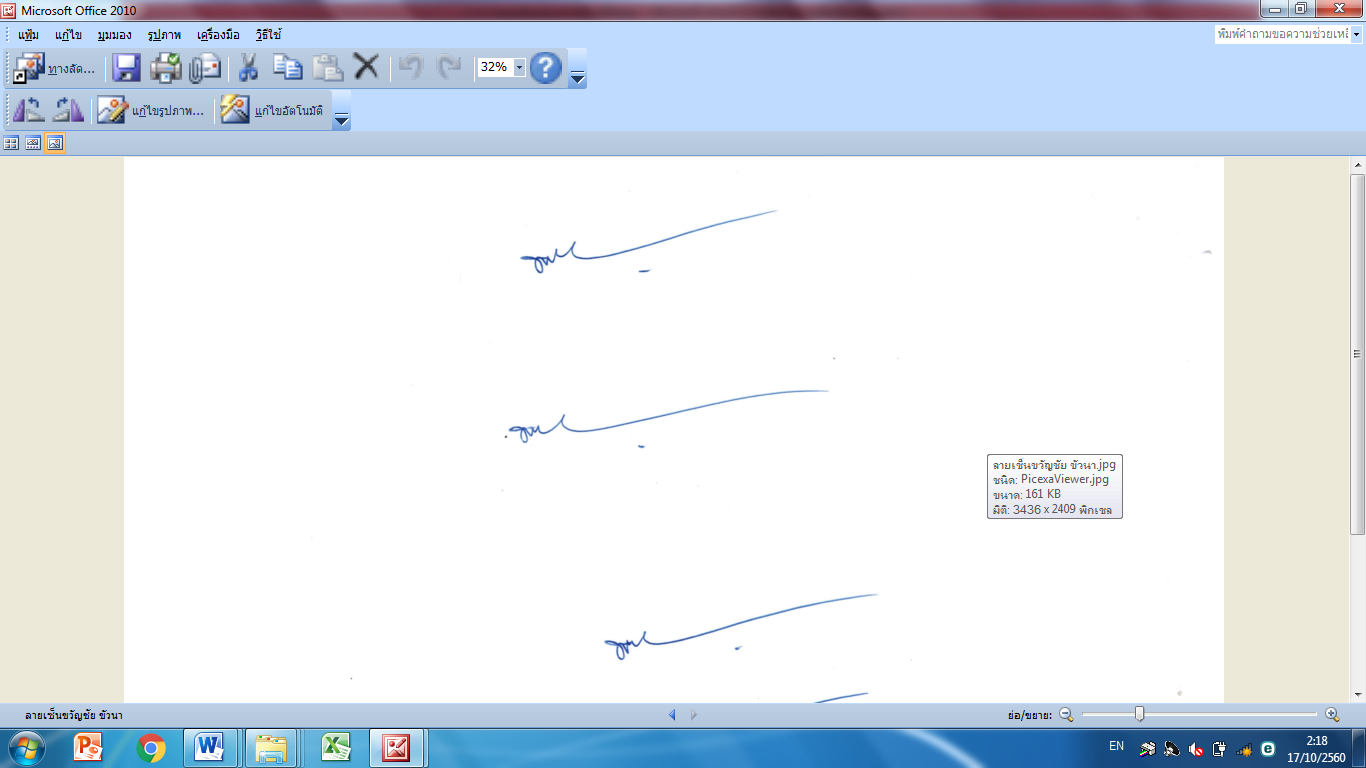 ลงชื่อ  ดร.ขวัญชัย  ขัวนาอาจารย์ผู้รับผิดชอบรายวิชา/ผู้รายงานวันที่  15  เดือน ธันวาคม พ.ศ. 2561 ชื่อสถาบันอุดมศึกษา		         มหาวิทยาลัยราชภัฏกำแพงเพชร วิทยาลัย/คณะ/ภาควิชา	         โปรแกรมวิชาหลักสูตรและการสอน  คณะครุศาสตร์ รหัสและชื่อรายวิชา         1022001  การออกแบบและการพัฒนาหลักสูตร
 รายวิชาที่ต้องเรียนมาก่อน	ไม่มี อาจารย์ผู้รับผิดชอบ/อาจารย์ผู้สอน	อาจารย์ ดร.ขวัญชัย  ขัวนา ภาคการศึกษา/ปีการศึกษาที่สอนและหมู่เรียนภาคการศึกษาที่ 1  ปีการศึกษา 2561 (หมู่เรียน 5811209)สถานที่เรียน	คณะครุศาสตร์ มหาวิทยาลัยราชภัฏกำแพงเพชรหัวข้อ/รายละเอียดจำนวนคาบตามแผนการสอนจำนวนคาบที่สอนจริงสาเหตุที่สอนจริงต่างจากแผนการสอน-ปฐมนิเทศ -ทดสอบความรู้ก่อนเรียน-การออกแบบและพัฒนาหลักสูตร4 คาบ4 คาบ-ปรัชญา แนวคิด ทฤษฎีการศึกษา ประวัติความเป็นมาและระบบการจัดการศึกษาไทย วิสัยทัศน์และแผนพัฒนาการศึกษาไทย4 คาบ4 คาบ-ทฤษฎีหลักสูตร ความหมายองค์ประกอบและรูปแบบของหลักสูตร8 คาบ8 คาบ-การพัฒนาหลักสูตร8 คาบ8 คาบ-องค์ประกอบของหลักสูตรสถานศึกษาและขั้นตอนการจัดทำหลักสูตรสถานศึกษา8 คาบ8 คาบ-ทดสอบกลางภาคเรียน4 คาบ4 คาบการจัดทำวิสัยทัศน์ของหลักสูตรสถานศึกษา สมรรถนะสำคัญของผู้เรียน  และคุณลักษณะอันพึงประสงค์8 คาบ8 คาบ-การจัดทำโครงสร้างของหลักสูตรสถานศึกษาและ  คำอธิบายรายวิชา8 คาบ8 คาบ-การจัดทำโครงสร้างรายวิชา และแผนการจัดการเรียนรู้8 คาบ8 คาบ-สอบปลายภาค4  คาบ4 คาบ-หัวข้อที่สอนไม่ครอบคลุมตามแผน (ถ้ามี)นัยสำคัญของหัวข้อที่สอนไม่ครอบคลุมตามแผนแนวทางชดเชยไม่มีไม่มีไม่มีผลการเรียนรู้วิธีสอนที่ระบุใน รายละเอียดรายวิชาประสิทธิผลประสิทธิผลปัญหาของการใช้วิธีสอน  (ถ้ามี) พร้อมข้อเสนอแนะในการแก้ไขผลการเรียนรู้วิธีสอนที่ระบุใน รายละเอียดรายวิชามีไม่มีปัญหาของการใช้วิธีสอน  (ถ้ามี) พร้อมข้อเสนอแนะในการแก้ไข1) คุณธรรม จริยธรรม-  บรรยาย-  อภิปรายกลุ่ม-  การทำงานกลุ่ม- วีดีโอต้นแบบครู-  การนำเสนอรายงาน-  ทำแผนผังองค์ความรู้-  มอบหมายให้ค้นคว้า หาข้อมูลสื่อไม่พร้อมใช้ในการจัดกิจกรรม ควรจัดเตรียมให้พร้อมใช้ เช่น โปรเจคเตอร์พร้อมระบบเสียง2) ความรู้- สืบเสาะ ศึกษา ค้นคว้า หางานที่ได้รับมอบหมายจากหนังสือ ตำรา เอกสารการสอน Internet และแหล่งเรียนรู้อื่น ๆ- จัดการเรียนแบบสาธิต- การจัดการเรียนแบบร่วมมือ- จัดการเรียนโดยใช้สถานการณ์จำลอง และสถานการณ์จริง-  ทำแผนผังองค์ความรู้- สรุปองค์ความรู้จากการเรียนรู้ร่วมกัน-3) ทักษะทางปัญญา- ให้ผู้เรียนศึกษา ค้นคว้า หาความรู้ และนำองค์ความรู้ที่ได้รับมาร่วมกันระดมความคิด  สรุปและนำไปวางแผน เพื่อกำหนดกิจกรรมและนำไปจัดประสบการณ์ได้- การสะท้อนความคิดเห็นจากการเรียน- อภิปรายกลุ่ม- การนำเสนอผลงาน  รายงาน-  ทำแผนผังองค์ความรู้- สรุปองค์ความรู้จากการเรียนรู้ร่วมกัน-4) ทักษะความ สัมพันธ์ระหว่างบุคคลและความรับผิดชอบ- ให้ผู้เรียนศึกษา ค้นคว้า หาความรู้ และนำองค์ความรู้ที่ได้รับมาร่วมกันระดมความคิด  สรุปและนำไปวางแผน เพื่อกำหนดกิจกรรมและนำไปจัดประสบการณ์ได้- การสะท้อนความคิดเห็นจากการเรียน- อภิปรายกลุ่ม- การนำเสนอผลงาน  รายงาน- ทำแผนผังองค์ความรู้- สรุปองค์ความรู้และแสดงความคิดเห็นจากการเรียนรู้ร่วมกัน-5) ทักษะการวิเคราะห์เชิงตัวเลข การสื่อสารและการใช้เทคโนโลยีสารสนเทศ- มอบหมายให้ผู้เรียน ศึกษาค้นคว้า  ด้วยตนเองจาก หนังสือ ตำรา เอกสาร อินเตอร์เน็ต- มอบหมายให้จัดทำรายงานและนำเสนอด้วยสื่อที่เหมาะสม- การนำเสนอผลงาน  รายงาน- ทำแผนผังองค์ความรู้- สรุปองค์ความรู้จากการเรียนรู้ร่วมกัน-6) ทักษะการจัดการเรียนรู้- มอบหมายให้ผู้เรียน ศึกษาค้นคว้า  ด้วยตนเองจาก หนังสือ ตำรา เอกสาร อินเตอร์เน็ต- มอบหมายให้จัดทำรายงาน สื่อและวิธีการสอนที่เหมาะสมตามหัวข้อที่กำหนดให้- การนำเสนอผลงาน  รายงาน- ทำแผนผังองค์ความรู้- สรุปองค์ความรู้จากการเรียนรู้ร่วมกัน4.  ข้อเสนอการดำเนินการเพื่อปรับปรุงวิธีสอน     - การใช้วิธีการสอนที่หลากหลายและเน้นการลงมือปฏิบัติ4.  ข้อเสนอการดำเนินการเพื่อปรับปรุงวิธีสอน     - การใช้วิธีการสอนที่หลากหลายและเน้นการลงมือปฏิบัติ4.  ข้อเสนอการดำเนินการเพื่อปรับปรุงวิธีสอน     - การใช้วิธีการสอนที่หลากหลายและเน้นการลงมือปฏิบัติ4.  ข้อเสนอการดำเนินการเพื่อปรับปรุงวิธีสอน     - การใช้วิธีการสอนที่หลากหลายและเน้นการลงมือปฏิบัติ4.  ข้อเสนอการดำเนินการเพื่อปรับปรุงวิธีสอน     - การใช้วิธีการสอนที่หลากหลายและเน้นการลงมือปฏิบัติระดับคะแนนจำนวนคิดเป็นร้อยละA834.78B+730.43B417.39C+313.04C14.35D+00D00E00I00ความคลาดเคลื่อนเหตุผล                              -                              -ความคลาดเคลื่อนเหตุผล                              -                              -วิธีการทวนสอบสรุปผล                              -                              -ปัญหาผลกระทบ- เครื่องฉายและระบบเสียงไม่พร้อมในการใช้งาน- สอนได้ไม่ดีเท่าที่ควรปัญหาผลกระทบ                              -                              -1.  ผลการประเมินรายวิชาโดยนักศึกษา 1.1  ข้อวิพากษ์ที่สำคัญจากผลการประเมินโดยนักศึกษาสื่อการเรียนการสอนไม่พร้อม     1.2  ความเห็นของอาจารย์ผู้สอนต่อผลการประเมินตามข้อ 1.1ยังไม่มี2.  ผลการประเมินรายวิชาโดยวิธีอื่น2.1  ข้อวิพากษ์ที่สำคัญจากผลการประเมินโดยวิธีอื่น            จากการสอบถาม และพูดคุยกับนักศึกษาที่ลงทะเบียนรายวิชานี้ นักศึกษาบอกว่าอาจารย์สอนเข้าใจดี อธิบายและยกตัวอย่างประกอบได้ชัดเจนเห็นภาพ เข้าใจง่าย มีเทคนิคและวิธีการสอนใหม่ๆและมีความหลากหลาย ใช้สื่อและเทคโนโลยีที่ทันสมัยในการจัดการเรียนการสอน ผู้สอนมีความสนใจและเป็นกันเองกับนักศึกษาเป็นอย่างดี ใช้เวลาในการเวลาจัดการเรียนการสอนเหมาะสม เข้าและเลิกเรียนเป็นเวลาที่เหมาะสมดี2.2  ความเห็นของอาจารย์ผู้สอนต่อผลการประเมินตามข้อ 2.1       เพิ่มเทคนิค วิธีการสอน สื่อการจัดการเรียนรู้ที่หลากหลาย ให้ผู้เรียนมีส่วนร่วมในกิจกรรมการจัดการเรียนรู้ให้มากที่สุดและให้ความสนใจ ใส่ใจต่อนักศึกษาเป็นรายบุคคลมากยิ่งขึ้นแผนการปรับปรุงที่เสนอในภาคการศึกษา/                      ปีการศึกษาที่ผ่านมาผลการดำเนินการหลังจากที่ได้รับการประเมินการสอนในข้อที่ 2ผู้สอนได้ปรับปรุงการเรียนการสอนโดยนำผลประเมินการสอนในภาคเรียนก่อน ดังนี้- เปิดโอกาสให้นักศึกษามีส่วนร่วมและแสดงความคิดเห็น- ควรให้เวลานักศึกษาปฏิบัติกิจกรรมทั้งในและนอกห้องเรียนเพิ่มขึ้น- จัดกิจกรรมให้ผู้เรียนให้ชัดเจน ทันสมัยและสนุกสนาน- ปรับเปลี่ยนจากทฤษฎีนำไปสู่การปฏิบัติให้มากยิ่งขึ้น- ใช้ช่องทางในการติดต่อสื่อสาร ในการเรียน การทำงาน ส่งเสริมการเรียนรู้ และให้คำปรึกษา  - เพิ่มตัวอย่างนำวีดีทัศน์ มาให้ดูประกอบในการจัดการเรียนรู้- ใช้เทคนิคและวิธีการสอนที่ใหม่และหลากหลาย- นักศึกษามีส่วนร่วมในกิจกรรมการเรียนรู้มากยิ่งขึ้น- มีการใช้สื่อสังคมออนไลน์ในการจัดการเรียนการสอนโดยใช้ facebook, line และ e-mailข้อเสนอกำหนดเวลาที่แล้วเสร็จผู้รับผิดชอบจัดทำคู่มือการเรียนการสอนที่เป็นเอกสารฉบับย่อเพื่อประกอบการเรียนการสอน สัปดาห์แรกของการเรียนการสอนอาจารย์ผู้สอนจัดทำตารางปรึกษางานสำหรับผู้เรียนในแต่ละสัปดาห์หลังการเรียนการสอนทุกสัปดาห์ในการเรียนรู้ อาจารย์ผู้สอนเพิ่มเวลาในการกำหนดการทำแบบฝึกหัดและค้นคว้าเนื้อหาเพิ่มขึ้นทุกสัปดาห์ในการเรียนรู้ อาจารย์ผู้สอนควรมีการจัดการเรียนการสอนแบบออนไลน์ทุกสัปดาห์ในการเรียนรู้ อาจารย์ผู้สอน